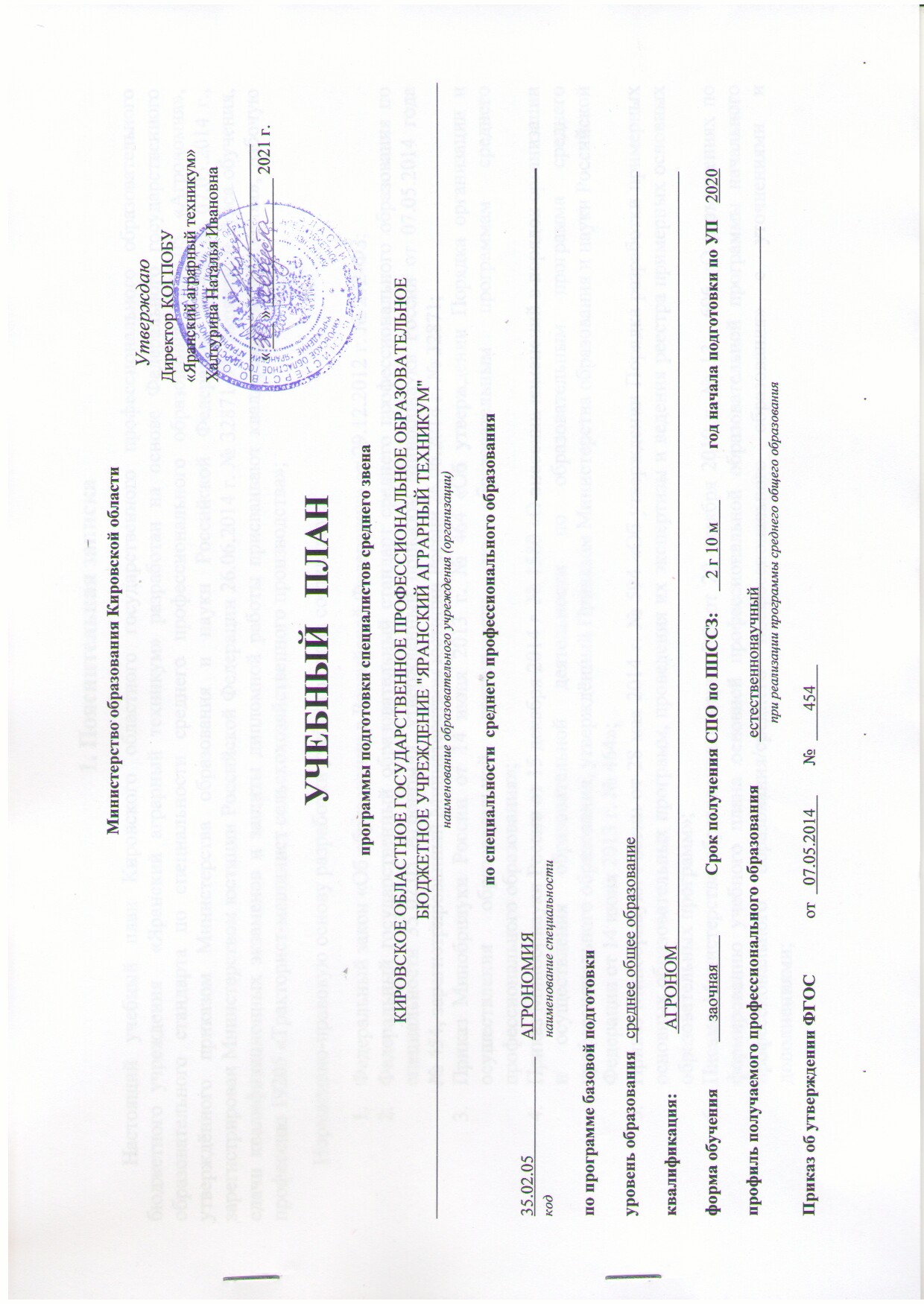 1. Пояснительная записка	Настоящий учебный план Кировского областного государственного профессионального образовательного              бюджетного учреждения  «Яранский аграрный техникум» разработан на основе Федерального государственного             образовательного стандарта по специальности среднего профессионального образования 35.02.05 «Агрономия», утверждённого  приказом  Министерства  образования  и  науки  Российской  Федерации  № 454 от 07.05.2014 г., зарегистрирован Министерством юстиции Российской Федерации 26.06.2014 г. № 32871. По окончании курса обучения, сдачи квалификационных экзаменов и защиты дипломной работы присваивают квалификацию «Агроном», рабочую профессию 19205 «Тракторист-машинист сельскохозяйственного производства»;	Нормативно-правовую основу разработки учебного плана составляют:Федеральный закон «Об образовании в Российской Федерации» от 29.12.2012 г. № 272-ФЗ;Федеральный государственный образовательный стандарт среднего профессионального образования по специальности 35.02.05 Агрономия, утверждённый приказом Минобрнауки России от 07.05.2014 года                № 454, зарегистрированный Министерством юстиции России 26.06.2014 г. № 32871;Приказ Минобрнауки России от 14 июня 2013 г. № 464 «Об утверждении Порядка организации и осуществления образовательной деятельности по образовательным программам среднего профессионального образования»;Приказ Минобрнауки России от 15 декабря 2014 г. № 1580 «О внесении изменений в порядок организации и осуществления образовательной деятельности по образовательным программа среднего профессионального образования, утверждённый Приказом Министерства образования и науки Российской Федерации от 14 июня 2013 г. № 464»;Приказ Минобрнауки России от 28 мая 2014 г. № 594 «Об утверждении Порядка разработки примерных основных образовательных программ, проведения их экспертизы и ведения реестра примерных основных образовательных программ»;Письмо Министерства образования и науки РФ от 20 октября 2010 г. № 12 - 696 «О разъяснениях по формированию учебного плана основной профессиональной образовательной программы начального профессионального образования/среднего профессионального образования» с уточнениями и дополнениями;Приказ Министерства образования и науки РФ от 29 октября 2013 г. № 1199 «Об утверждении Перечня профессий и специальностей среднего профессионального образования», зарегистрированный в Минюсте РФ  26 декабря 2013 г., регистрационный № 30861;Приказ Министерства образования и науки РФ от 5 августа 2020 г. № 390 «О практической подготовке обучающихся».Приказ Министерства образования и науки РФ от 16.082013 г. № 800968 «Об утверждении Порядка государственной итоговой аттестации по образовательным программам среднего профессионального образования», зарегистрированный в Минюсте России 01.11.2013., регистрационный № 30306;Устав КОГПОБУ «Яранский аграрный техникум»;Федеральный закон «О воинской обязанности и военной службе» от 28.03.1998 г. № 53;Приказ Министра обороны и Министерства образования и науки от 24 февраля 2010 г. № 96/134 «Об утверждении Инструкции об организации обучения граждан Российской Федерации начальным знаниям в области обороны и их подготовки по основам военной службы в образовательных учреждениях среднего (полного) общего образования, образовательных учреждениях начального профессионального и среднего профессионального образования и учебных пунктах» (Зарегистрировано в Министерстве юстиции РФ 12.04.2010 г., регистрационный № 16866);Постановление Главного государственного санитарного врача РФ от 30.09.2009 г. № 59 «Об утверждении СанПиН 2.4.3.2554 – 09 (вместе с СанПиН 2.4.3.2554-09. Изменения №2к СанПиН 2.4.3.1186-03. Санитарно-эпидемиологические требования к организации учебно-производственного процесса в образовательных учреждениях начального профессионального образования. Санитарно-эпидемиологические правила и нормативы») зарегистрированное в Минюсте РФ  06.11.2009 г., регистрационный № 1597.Организация учебного процесса и режим занятийВ техникуме установлена пятидневная рабочая неделя. Занятия сгруппированы парами, продолжительность одного урока в паре – 45 минут.На обязательные учебные (аудиторные) занятия в учебном году отводится 160 академических часов.Основными видами учебной деятельности являются: обзорные и установочные занятия, лабораторные работы и практические занятия, курсовые работы (проекты), промежуточная аттестация, домашние контрольные работы, консультации, производственная (профессиональная) практика, итоговая государственная аттестация. Итоговая аттестация по дисциплине осуществляется в виде дифференцированного зачёта, экзамена в период лабораторно – экзаменационных сессий исходя из пятибалльной системы оценок. В день сдачи экзамена, обучающиеся освобождаются от других видов занятий. Дифференцированный зачёт проводятся в пределах часов, отведённых на изучение дисциплины. Защита курсовой работы проводится отдельно за пределами часов, отведенных на её выполнение.Консультации для обучающихся по заочной форме образования предусматриваются в объёме 4 часов на человека на каждый учебный год. Формы проведения консультаций – групповые и индивидуальные. Групповые консультации проводятся по наиболее трудным темам учебных дисциплин, при выполнении курсовых работ, перед Итоговой государственной аттестацией по расписанию. Время и место индивидуальных консультаций преподавателей определяется графиком, составляемым перед началом учебного года.Выполнение курсовой работы рассматривается как вид учебной работы по профессиональным модулям ПМ 01 по МДК.01.01 Технология производства продукции растениеводства, ПМ.04 по МДК.04.01 Управление структурным подразделением организации и реализуется в пределах времени, отведённого на их изучение. Практическая подготовка является обязательным разделом основной профессиональной образовательной программы (ОПОП). Предусматриваются следующие виды практик: учебная и производственная. Производственная практика состоит из двух этапов: практики по профилю специальности и преддипломной практики. Учебная практика проводится в учебном заведении за счёт часов консультаций.  Производственную практику (по профилю специальности) студенты заочной формы обучения проходят самостоятельно.  Производственная практика проводится в организациях, направление деятельности которых соответствует профилю подготовки обучающихся, в основном это предприятия АПК. Аттестация по итогам производственной практики проводится на основании результатов, подтверждённых документами соответствующих организаций.Форма итоговой аттестации – защита дипломной работы. На подготовку и выполнение дипломной работы предусмотрено 4 недель, на защиту – 2 неделя учебного времени. До защиты дипломной работы допускаются обучающиеся, полностью освоившие основную профессиональную образовательную программу.По дисциплине «Физическая культура» предусмотрено 6 учебных часов на 2 курсе, остальная нагрузка осваивается самостоятельно. Занятие по дисциплинам «Иностранный язык», «Информационные технологии в профессиональной деятельности» проводятся в подгруппах, если наполняемость каждой составляет не менее 8 человек.Формы проведения государственной (итоговой) аттестацииГосударственная (итоговая) аттестация включает подготовку и защиту выпускной квалификационной работы. Обязательное требование – соответствие тематики выпускной квалификационной работы содержанию одного или нескольких профессиональных модулей. Необходимым условием допуска к государственной (итоговой) аттестации является представление документов, подтверждающих усвоение обучающимися компетенций при изучении теоретического материала и прохождение практики по каждому из основных видов профессиональной деятельности. В том числе выпускником могут быть представлены отчеты о ранее достигнутых результатах, дополнительные сертификаты, свидетельства (дипломы) олимпиад, конкурсов, творческих работ по специальности, характеристики с места прохождения преддипломной практики.2. Сводные данные по бюджету времени (в неделях)3. План учебного процесса4.  Перечень кабинетов, лабораторий, мастерских и других помещений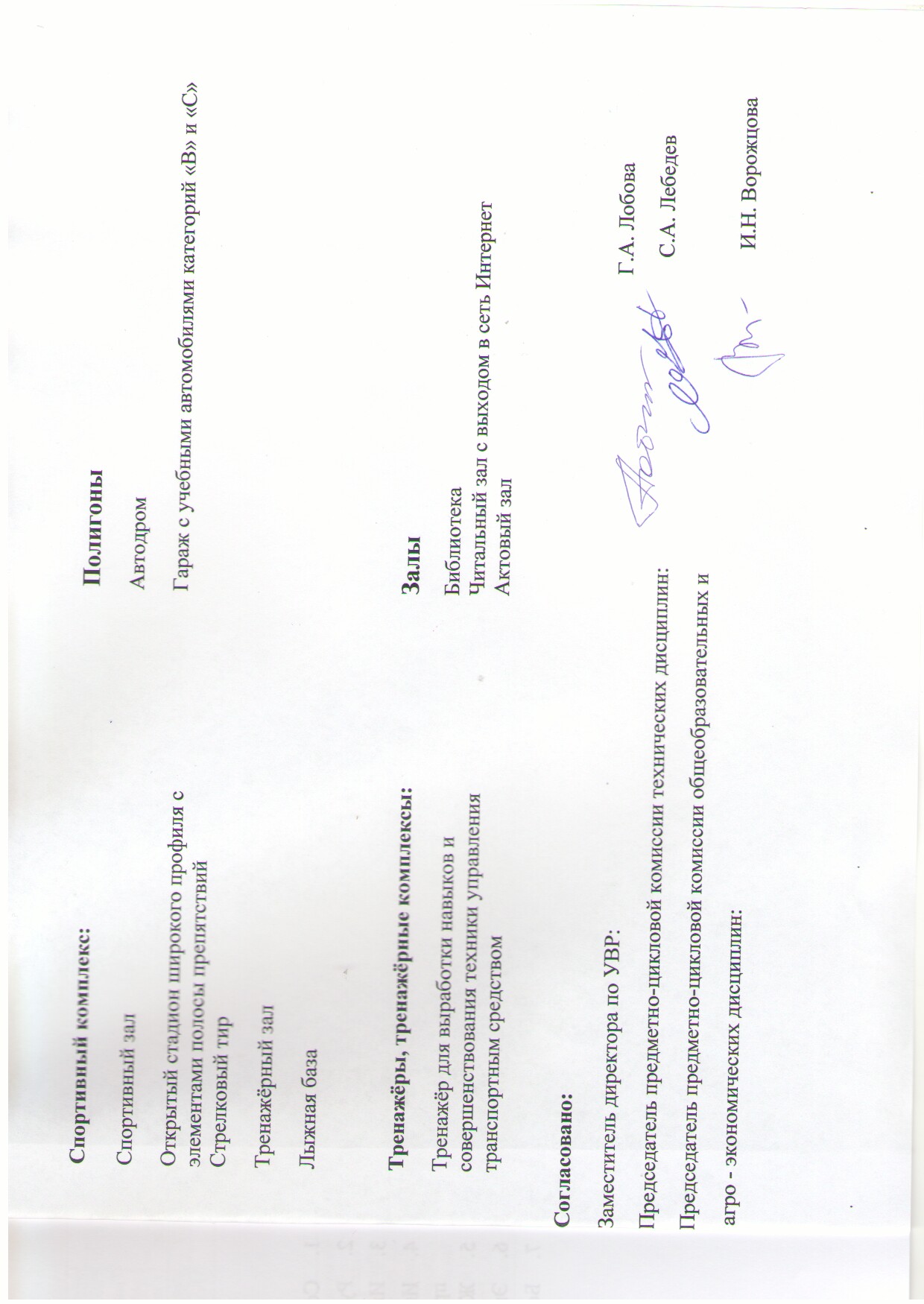 КурсыЛЭСПроизводственная(преддипломная)  практикаГосударственная итоговая аттестацияСамостоятельное изучениеКаникулы Всего 1234567I курс5--361152II курс5--361152IV курс6--361052V  курс64622240Всего224613034196Индекс Наименование циклов, разделов, дисциплин, профессиональных модулей, МДК, практикРаспределение по курсамРаспределение по курсамРаспределение по курсамУчебн. нагрузка на студента, час.Учебн. нагрузка на студента, час.Учебн. нагрузка на студента, час.Обязат. учебные  занятия при заочной форме обученияОбязат. учебные  занятия при заочной форме обученияОбязат. учебные  занятия при заочной форме обученияОбязат. учебные  занятия при заочной форме обученияРаспределение обязательных учебных занятий по курсамРаспределение обязательных учебных занятий по курсамРаспределение обязательных учебных занятий по курсамРаспределение обязательных учебных занятий по курсамРаспределение обязательных учебных занятий по курсамРаспределение обязательных учебных занятий по курсамРаспределение обязательных учебных занятий по курсамРаспределение обязательных учебных занятий по курсамРаспределение обязательных учебных занятий по курсамРаспределение обязательных учебных занятий по курсамРаспределение обязательных учебных занятий по курсамРаспределение обязательных учебных занятий по курсамРаспределение обязательных учебных занятий по курсамРаспределение обязательных учебных занятий по курсамРаспределение обязательных учебных занятий по курсамРаспределение обязательных учебных занятий по курсамРаспределение обязательных учебных занятий по курсамРаспределение обязательных учебных занятий по курсамИндекс Наименование циклов, разделов, дисциплин, профессиональных модулей, МДК, практикэкзаменовдифференц. зачётовкурсовых  проектов, работмаксимальнаясамостоятельнаяобязат. при очн. Форме обучениявсегов том числев том числев том числеI курсI курсI курсI курсII курсII курсII курсII курсII курсIII курсIII курсIII курсIII курсIII курсV курсV курсV курсV курсИндекс Наименование циклов, разделов, дисциплин, профессиональных модулей, МДК, практикэкзаменовдифференц. зачётовкурсовых  проектов, работмаксимальнаясамостоятельнаяобязат. при очн. Форме обучениявсегообзорн., установ .занятияЛПЗконтрол. работыобзорн.,установ занятияЛПЗЛПЗконтрол. работыконтрол. работыобзорн.,установ занятияобзорн.,установ занятияЛПЗконтрол. работыконтрол. работыобзорн.,установ занятияЛПЗконтрол. работыконтрол. работыобзорн.,установ занятияЛПЗЛПЗконтрол. работы1234578910111213141515161617171819192021222223242425ОГСЭ.00Общий гуманитарный и социально-экономический цикл9792700528924646241818161261066ОГСЭ.01Основы философии37260481212-12-ОГСЭ.02История17262481010-10----ОГСЭ.03Иностранный язык1,2,3,419615615240-40-1818----10---6---66-ОГСЭ.04Физическая культура23042981526-6--6--ОГСЭ.05(В.ч.)Русский язык и культура речи17460641414--14----ОГСЭ.06(Вч)Основы социологии и политологии47464641010-10--ЕН.00Математический и общий естественнонаучный цикл148403288-88---ЕН.01Экологические основы природопользования24840328888---П.00Профессиональный цикл18632642724217654037416622+2кп823636669898385590526610440405ОП.00Общепрофессиональные дисциплины6613651145910220154669743636552020811241011361616ОП.01Ботаника и физиология растений1222188148342681268811ОП.02Основы агрономии114412296221841184411ОП.03Основы животноводства и пчеловодства212092802820812020811ОП.04Основы механизации, электрификациии автоматизации сельскохозяйственного производства1153129102241410114101011ОП.05Микробиология ,санитария и гигиена16656441064164411ОП.06Основы аналитической химии1907460161061106611ОП.07Основы экономики, менеджмента и маркетинга31411219420146114611ОП.08Правовые основы профессиональной деятельности4756350121021022ОП.09Метрология ,стандартизация и подтверждение качества490766014122112221ОП.10Информационные технологии в  профессиональной деятельности49076601468688ОП.11 Охрана труда4726048128418441ОП.12 Безопасность жизнедеятельности3102886814104104ПМ.00Профессиональные модули122кп18991579126632022010013+2кп844117878304466425+кп5+кп6824243+кпПМ.01Реализация агротехнологий различной интенсивностиЭ89375359514084566+кп323281138424+кп4+кп14661МДК.01.01Технология производства продукции растеневодства2,3,489375359514084566+кп323281138424+кп4+кп1466Технология производства продукции полеводствакп31826221256401623232811881+кп1+кпКормопроизводство 117977820146114661Защита растений 15313110222148114811Технология производства продукции растеневодства1741501162410141101411Семеноводство с основами селекции1311138718612161211УП.01Учебная практика468ПП.02Практика по профилю специальности288ПМ.02Защита почв от эрозии и дефляции, воспроизводство их плодородияЭ36928924680542648441146462233МДК.02.01Технология обработки и воспроизводства плодородия почв1,23692892468054264844464622Земледелие с почвоведением1891531263624122844111616811Агрохимия 10583702216611616611Сельскохозяйственная мелиорация и агрометеорология 7553502214811414811УП.02Учебная практика108ПМ.03Хранение, транспортировка, предпродажная подготовка и реализация продукции растеневодстваЭ18315112232248124881МДК 03.01Технология хранения, транспортировки, предпродажной подготовки и реализации продукции растеневодства418315112232248124881УП.03Учебная практика36ПМ.04Управление работами по производству и переработке продукции растеневодстваЭ2582181724030101+кп3010101+кпМДК 04.01Управление структурным подразделением организации42582181724030101+кп3010101+кпУП.04Учебная практика72ПМ.05Выполнение работ по одной  или нескольким профессиям  рабочих, должностям служащихЭ1961681312828-28-11МДК 05.01Рабочая профессия « Тракторист машинист с/х производства»31961681312828-28-УП.05Учебная практика216ПДППреддипломная практика144Итого по циклам1817241043464273664042821221+кп1061065461061065454510210258585+кп114114465+кпКонсультации 4 часа на человека в год Всего	I 	курс	II 	курсIII курсV курсГосударственная итоговая аттестация1.Программа базовой подготовки1.1. дипломный проект (работа)Выполнение дипломного проекта (работы)с 25апреля г. по 22 мая г(всего 4 недели)Защита дипломного проекта (работы)с 23 мая по 05 июня (всего 2 недели)1.2. Государственные экзамены (при их наличии) –N, перечислить наименованияДисциплин и МДК249669Государственная итоговая аттестация1.Программа базовой подготовки1.1. дипломный проект (работа)Выполнение дипломного проекта (работы)с 25апреля г. по 22 мая г(всего 4 недели)Защита дипломного проекта (работы)с 23 мая по 05 июня (всего 2 недели)1.2. Государственные экзамены (при их наличии) –N, перечислить наименованияКурсовых работ211Государственная итоговая аттестация1.Программа базовой подготовки1.1. дипломный проект (работа)Выполнение дипломного проекта (работы)с 25апреля г. по 22 мая г(всего 4 недели)Защита дипломного проекта (работы)с 23 мая по 05 июня (всего 2 недели)1.2. Государственные экзамены (при их наличии) –N, перечислить наименованияЭкзаменов185224Государственная итоговая аттестация1.Программа базовой подготовки1.1. дипломный проект (работа)Выполнение дипломного проекта (работы)с 25апреля г. по 22 мая г(всего 4 недели)Защита дипломного проекта (работы)с 23 мая по 05 июня (всего 2 недели)1.2. Государственные экзамены (при их наличии) –N, перечислить наименованияДифференц. зачетов174445Государственная итоговая аттестация1.Программа базовой подготовки1.1. дипломный проект (работа)Выполнение дипломного проекта (работы)с 25апреля г. по 22 мая г(всего 4 недели)Защита дипломного проекта (работы)с 23 мая по 05 июня (всего 2 недели)1.2. Государственные экзамены (при их наличии) –N, перечислить наименованияКонтрольных работ216555КабинетыЛабораторииСоциально-экономических дисциплинБотаники и физиологии растенийРусского языка и литературыТехнологии производства продукции растениеводстваИностранного языкаЗемледелия и почвоведенияИнформационных технологий в профессиональной деятельностиАгрохимииЖивотноводства и пчеловодстваЗащиты растенийЭкологических основ природопользованияСеменоводства с основами селекцииБезопасности жизнедеятельности и охраны трудаТехнологии хранения и переработки продукции растениеводстваМетрологии, стандартизации и гигиеныМикробиологии, санитарии и гигиеныМеханизации и автоматизации сельскохозяйственного производстваСельскохозяйственной мелиорации и агрометеорологииКоллекционно-опытное поле (участок)